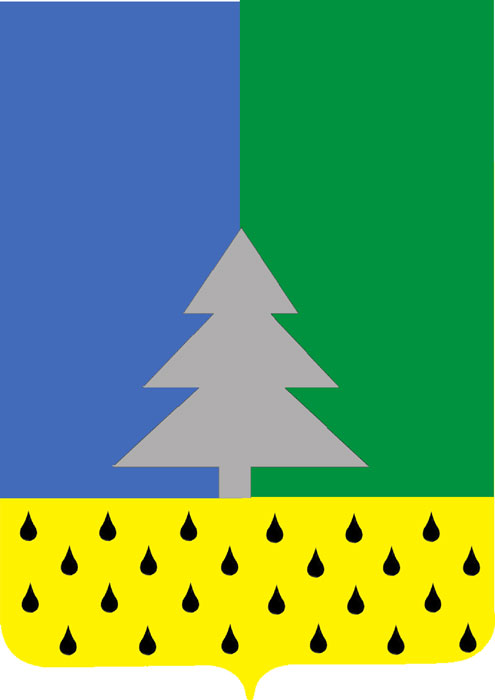 Советский районХанты-Мансийский автономный округ – ЮграАдминистрация сельского поселения Алябьевский «28»  мая  2018  г.                                                                                                      №  157О внесении изменений в постановление Администрации сельского поселения Алябьевский от 29.01.2018 года № 30 «Об утверждении  Реестра муниципальных услуг сельского поселения Алябьевский»            В соответствии с Федеральным законом Российской Федерации от 06.10.2003 № 131-ФЗ «Об  общих  принципах  организации  местного самоуправления в Российской Федерации», Федеральным  законом  Российской Федерации от 27.07.2010 № 210-ФЗ «Об организации предоставления  государственных  и муниципальных услуг»,  постановление  Администрации сельского поселения Алябьевский от 14.09.2017 года № 159 «Об утверждении  Порядка  формирования  и ведения   реестра муниципальных услуг сельского поселения Алябьевский», уставом сельского поселения Алябьевский:      1. Внести  в   постановление  Администрации сельского поселения Алябьевский  от 28.01.2018 г. № 30  «Об утверждении реестра муниципальных услуг сельского поселения Алябьевский» следующие изменения:   1.1. Приложение к  постановлению  изложить в новой редакции  (Приложение).     2. Опубликовать настоящее постановление в бюллетене «Алябьевский вестник» и разместить на официальном сайте Администрации сельского поселения Алябьевский в сети Интернет.      3. Настоящее постановление вступает в силу после его официального опубликования. Глава сельскогопоселения Алябьевский							А.В.  ЮдеевПриложение к постановлению Администрации сельского поселения Алябьевский                                                                            от «28» мая  2018 г.№ 157	Реестр муниципальных услуг сельского поселения АлябьевскийПОСТАНОВЛЕНИЕ№ п/пНаименование муниципальной услугиНаименование муниципальной услугиНормативный правовой акт, закрепляющий предоставление  муниципальной услугиНаименование необходимой и обязательной услуги  для предоставления муниципальной услугиНаименование необходимой и обязательной услуги  для предоставления муниципальной услугиНаименование необходимой и обязательной услуги  для предоставления муниципальной услугиНаименование необходимой и обязательной услуги  для предоставления муниципальной услугиМуниципальные услуги, предоставляемые  Администрацией сельского поселения АлябьевскийМуниципальные услуги, предоставляемые  Администрацией сельского поселения АлябьевскийМуниципальные услуги, предоставляемые  Администрацией сельского поселения АлябьевскийМуниципальные услуги, предоставляемые  Администрацией сельского поселения АлябьевскийМуниципальные услуги, предоставляемые  Администрацией сельского поселения АлябьевскийМуниципальные услуги, предоставляемые  Администрацией сельского поселения АлябьевскийМуниципальные услуги, предоставляемые  Администрацией сельского поселения Алябьевский1.Прием заявлений и выдача документов о согласовании переустройства и (или) перепланировки жилого помещенияПункт 6 ч. 1 ст. 14 Федерального закона от 06.10.2003 № 131-ФЗ «Об общих принципах организации местного самоуправления в Российской Федерации» (далее - № 131-ФЗ), ст. 14, 26-28 Жилищного кодекса Российской Федерации от 29.12.2004 № 188-ФЗ (далее – ЖК РФ)Пункт 6 ч. 1 ст. 14 Федерального закона от 06.10.2003 № 131-ФЗ «Об общих принципах организации местного самоуправления в Российской Федерации» (далее - № 131-ФЗ), ст. 14, 26-28 Жилищного кодекса Российской Федерации от 29.12.2004 № 188-ФЗ (далее – ЖК РФ)1) Изготовление проекта переустройства и (или) перепланировки   переустраиваемого и (или) перепланируемого жилого помещения1) Изготовление проекта переустройства и (или) перепланировки   переустраиваемого и (или) перепланируемого жилого помещения1) Изготовление проекта переустройства и (или) перепланировки   переустраиваемого и (или) перепланируемого жилого помещения2.Принятие документов, а также выдача решений о переводе или об отказе в переводе жилого помещения в нежилое или нежилого помещения в жилое помещение Пункты  3, 6 ч. 1 ст. 14 № 131-ФЗ, статьи  14, 22-24 ЖК РФПункты  3, 6 ч. 1 ст. 14 № 131-ФЗ, статьи  14, 22-24 ЖК РФ1) Изготовление  проекта переустройства и (или) перепланировки   переводимого   помещения (в случае, если переустройство и (или) перепланировка требуются для обеспечения использования такого помещения в качестве жилого или нежилого помещения)1) Изготовление  проекта переустройства и (или) перепланировки   переводимого   помещения (в случае, если переустройство и (или) перепланировка требуются для обеспечения использования такого помещения в качестве жилого или нежилого помещения)1) Изготовление  проекта переустройства и (или) перепланировки   переводимого   помещения (в случае, если переустройство и (или) перепланировка требуются для обеспечения использования такого помещения в качестве жилого или нежилого помещения)3.Прием заявлений, документов, а также постановка  граждан на учет в качестве нуждающихся в жилых помещениях Прием заявлений, документов, а также постановка  граждан на учет в качестве нуждающихся в жилых помещениях Пункт 6 ч. 1 ст. 14 № 131-ФЗ, ст. 14, 19, 49, 52  ЖК РФ1) Выдача документа оценки, подтверждающий сведения о стоимости имущества, принадлежащего заявителю и членам его семьи, оформленный в соответствии с законодательством, регулирующим оценочную деятельность;2) Выдача справки о стоимости принадлежащих   гражданину акций (при наличии);3) Выдача справки об имеющихся на счетах в банках денежных средств (при наличии).1) Выдача документа оценки, подтверждающий сведения о стоимости имущества, принадлежащего заявителю и членам его семьи, оформленный в соответствии с законодательством, регулирующим оценочную деятельность;2) Выдача справки о стоимости принадлежащих   гражданину акций (при наличии);3) Выдача справки об имеющихся на счетах в банках денежных средств (при наличии).1) Выдача документа оценки, подтверждающий сведения о стоимости имущества, принадлежащего заявителю и членам его семьи, оформленный в соответствии с законодательством, регулирующим оценочную деятельность;2) Выдача справки о стоимости принадлежащих   гражданину акций (при наличии);3) Выдача справки об имеющихся на счетах в банках денежных средств (при наличии).4.Признание помещения жилым помещением, жилого помещения непригодным для проживания и многоквартирного дома аварийным и подлежащим сносу или реконструкцииПризнание помещения жилым помещением, жилого помещения непригодным для проживания и многоквартирного дома аварийным и подлежащим сносу или реконструкцииПункт   6 ч. 1 ст. 14 № 131-ФЗ, статья  14  ЖК РФ, постановление Правительства Российской Федерации от  28.01.2006 года № 47  «Об утверждении Положения о признании помещения жилым помещением, жилого помещения непригодным для проживания и многоквартирного дома аварийным и подлежащим сносу или реконструкции»1) Подготовка и выдача заключения проектно-изыскательной организации по результатам обследования элементов ограждающих и несущих конструкций жилого помещения;2)Подготовка и выдача заключения специализированной организации, проводящей обследование многоквартирного дома3) Подготовка и выдача проекта реконструкции нежилого помещения.1) Подготовка и выдача заключения проектно-изыскательной организации по результатам обследования элементов ограждающих и несущих конструкций жилого помещения;2)Подготовка и выдача заключения специализированной организации, проводящей обследование многоквартирного дома3) Подготовка и выдача проекта реконструкции нежилого помещения.1) Подготовка и выдача заключения проектно-изыскательной организации по результатам обследования элементов ограждающих и несущих конструкций жилого помещения;2)Подготовка и выдача заключения специализированной организации, проводящей обследование многоквартирного дома3) Подготовка и выдача проекта реконструкции нежилого помещения.5.Предоставление жилых помещений муниципального жилищного фонда коммерческого использования по договорам аренды, наймаПредоставление жилых помещений муниципального жилищного фонда коммерческого использования по договорам аренды, наймаПункт 6 ч. 1 ст. 14 № 131-ФЗ, ст. 19  ЖК РФ, ст. 606, 671 Гражданского кодекса Российской Федерации от 29.12.1996 № 14-ФЗ                         Отсутствует                         Отсутствует6.Предоставление жилых помещений муниципального специализированного жилищного фондаПредоставление жилых помещений муниципального специализированного жилищного фондаПункт 6 ч. 1 ст. 14 № 131-ФЗ, ст. 14, 19, 100  ЖК РФ                          Отсутствует                          Отсутствует                          Отсутствует                          Отсутствует7.Выдача разрешения (согласия) нанимателю жилого помещения муниципального жилищного фонда на вселение других граждан в качестве членов семьи, проживающих совместно с нанимателемВыдача разрешения (согласия) нанимателю жилого помещения муниципального жилищного фонда на вселение других граждан в качестве членов семьи, проживающих совместно с нанимателемПункт 6 ч. 1 ст. 14 № 131-ФЗ, ст. 14, 19,  70,  ЖК РФ                           Отсутствует                           Отсутствует                           Отсутствует                           Отсутствует8.Выдача согласия и оформление документов по обмену жилыми помещениями по договорам социального наймаВыдача согласия и оформление документов по обмену жилыми помещениями по договорам социального наймаПункт 6 ч. 1 ст. 14 № 131-ФЗ, ст. 14, 19, 72  ЖК РФОтсутствуетОтсутствуетОтсутствуетОтсутствует9.Предоставление информации об очередности предоставления жилых помещений на условиях социального наймаПредоставление информации об очередности предоставления жилых помещений на условиях социального наймаФедеральный закон от 02.05.2006 № 59-ФЗ «О порядке рассмотрения обращений граждан Российской Федерации», пункт 6 ч. 1 ст. 14 № 131-ФЗОтсутствуетОтсутствуетОтсутствуетОтсутствует10.Бесплатная передача в собственность граждан Российской Федерации занимаемых ими жилых помещений в  муниципальном жилищном фонде  (приватизация жилых помещений)Бесплатная передача в собственность граждан Российской Федерации занимаемых ими жилых помещений в  муниципальном жилищном фонде  (приватизация жилых помещений)Пункты 3,  6 ч. 1 ст. 14 № 131-ФЗ, ст. 2, 6, 7, 8 Закона Российской Федерации от 04.07.1991 № 1541-1 «О приватизации жилищного фонда в Российской Федерации»1)Выдача справки из органов технической инвентаризации о существующих и прекращенных правах на заявителя (-лей), в том числе из других регионов Российской Федерации, до прибытия в Советский район, в том числе на ранее существовавшее имя в случае его изменения (сведения о правах, зарегистрированных до 01.02.1999). 1)Выдача справки из органов технической инвентаризации о существующих и прекращенных правах на заявителя (-лей), в том числе из других регионов Российской Федерации, до прибытия в Советский район, в том числе на ранее существовавшее имя в случае его изменения (сведения о правах, зарегистрированных до 01.02.1999). 1)Выдача справки из органов технической инвентаризации о существующих и прекращенных правах на заявителя (-лей), в том числе из других регионов Российской Федерации, до прибытия в Советский район, в том числе на ранее существовавшее имя в случае его изменения (сведения о правах, зарегистрированных до 01.02.1999). 1)Выдача справки из органов технической инвентаризации о существующих и прекращенных правах на заявителя (-лей), в том числе из других регионов Российской Федерации, до прибытия в Советский район, в том числе на ранее существовавшее имя в случае его изменения (сведения о правах, зарегистрированных до 01.02.1999). 11.Передача в муниципальную собственность приватизированных жилых помещенийПередача в муниципальную собственность приватизированных жилых помещенийПункт  3 ч. 1 ст. 14 № 131-ФЗ, ст. 9.1 Закон Российской Федерации от 04.07.1991 № 1541-1 «О приватизации жилищного фонда в Российской Федерации» 1)Изготовление кадастрового паспорта (в случае, если право на жилое помещение не зарегистрировано в Едином государственном реестре  недвижимости).1)Изготовление кадастрового паспорта (в случае, если право на жилое помещение не зарегистрировано в Едином государственном реестре  недвижимости).1)Изготовление кадастрового паспорта (в случае, если право на жилое помещение не зарегистрировано в Едином государственном реестре  недвижимости).1)Изготовление кадастрового паспорта (в случае, если право на жилое помещение не зарегистрировано в Едином государственном реестре  недвижимости).  12.Передача в аренду, безвозмездное пользование имущества, находящегося в собственности муниципального образования, за исключением земельных участков и жилых помещенийПередача в аренду, безвозмездное пользование имущества, находящегося в собственности муниципального образования, за исключением земельных участков и жилых помещенийПункт 3 ч.1 ст. 14 № 131-ФЗ, Федеральный закон от 02.05.2006 № 59-ФЗ «О порядке рассмотрения обращений граждан Российской Федерации»ОтсутствуетОтсутствуетОтсутствуетОтсутствует13.Предоставление информации об объектах недвижимого имущества, находящихся в муниципальной собственности и предназначенных для сдачи в арендуПредоставление информации об объектах недвижимого имущества, находящихся в муниципальной собственности и предназначенных для сдачи в арендуПункт 3 ч.1 ст. 14 № 131-ФЗ, Федеральный закон от 02.05.2006 № 59-ФЗ «О порядке рассмотрения обращений граждан Российской Федерации»ОтсутствуетОтсутствуетОтсутствуетОтсутствует14.Предоставление сведений из реестра муниципального имуществаПредоставление сведений из реестра муниципального имуществаПункт 3 ч.1 ст. 14 № 131-ФЗ, Федеральный закон от 02.05.2006 № 59-ФЗ «О порядке рассмотрения обращений граждан Российской Федерации»ОтсутствуетОтсутствуетОтсутствуетОтсутствует15.Предоставление субсидий  на возмещение  недополученных доходов производителям отдельных товаров, услугПредоставление субсидий  на возмещение  недополученных доходов производителям отдельных товаров, услугПункт 28 ч.1 ст. 14 № 131-ФЗ, ст. 78 БК РФ.ОтсутствуетОтсутствуетОтсутствуетОтсутствует17.Присвоение объекту адресации адреса,  аннулирование  его адресаПрисвоение объекту адресации адреса,  аннулирование  его адресаПункт 21 ч. 1 ст. 14 № 131-ФЗ, постановление Правительства Российской Федерации от 19.11.2014 года № 1221 « Об утверждении Правил присвоения, изменения и аннулирования адресов».ОтсутствуетОтсутствуетОтсутствуетОтсутствует18.Выдача разрешений на право организации розничного рынкаВыдача разрешений на право организации розничного рынкаПункт 10 ч. 1 ст. 14 № 131-ФЗ, ст. 5 – 9 Федерального закона от 30.12.2006 № 271-ФЗ «О розничных рынках и о внесении изменений в Трудовой кодекс Российской Федерации»ОтсутствуетОтсутствуетОтсутствуетОтсутствует19.Выдача специального разрешения на движение по  автомобильным дорогам местного значения тяжеловесного и (или) крупногабаритного транспортного средстваВыдача специального разрешения на движение по  автомобильным дорогам местного значения тяжеловесного и (или) крупногабаритного транспортного средстваПункт 5 ч. 1 ст. 14 № 131-ФЗ, ст. 31 Федерального закона от 08.11.2007 № 257-ФЗ «Об автомобильных дорогах и о дорожной деятельности в Российской Федерации и о внесении изменений в отдельные законодательные акты Российской Федерации».ОтсутствуетОтсутствуетОтсутствуетОтсутствует20.Предоставление информации пользователям автомобильными дорогами  местного значенияПредоставление информации пользователям автомобильными дорогами  местного значенияПункт 5 ч. 1 ст. 14 № 131-ФЗ, Федеральный закон от 08.11.2007 № 257-ФЗ «Об автомобильных дорогах и о дорожной деятельности в Российской Федерации и о внесении изменений в отдельные законодательные акты Российской Федерации»ОтсутствуетОтсутствуетОтсутствуетОтсутствует21.Предоставление информации о порядке предоставления жилищно-коммунальных услуг населениюПредоставление информации о порядке предоставления жилищно-коммунальных услуг населениюПункт 4 ч. 1 ст. 14 № 131-ФЗ, Федеральный закон от 02.05.2006 № 59-ФЗ «О порядке рассмотрения обращений граждан Российской Федерации».ОтсутствуетОтсутствуетОтсутствуетОтсутствует22.Предоставление архивных справок, архивных выписок, копий архивных документовПредоставление архивных справок, архивных выписок, копий архивных документовПункт 17 ч. 1 ст. 14 № 131-ФЗ, Федеральные законы от 22.10. 2004 № 125-ФЗ «Об архивном деле в Российской Федерации», от 02.05.2006 № 59-ФЗ «О порядке рассмотрения обращений граждан Российской Федерации»ОтсутствуетОтсутствуетОтсутствуетОтсутствует23.Уведомительная регистрация трудового договора, заключаемого между работником и работодателем-физическим лицом, не являющимся индивидуальным предпринимателем, изменений в трудовой договор, факта прекращения трудового договораУведомительная регистрация трудового договора, заключаемого между работником и работодателем-физическим лицом, не являющимся индивидуальным предпринимателем, изменений в трудовой договор, факта прекращения трудового договораСтатья 303 Трудового кодекса Российской ФедерацииОтсутствуетОтсутствуетОтсутствуетОтсутствует24.Продажа земельных участков, без проведения торгов, образованных из земельного участка, предоставленного некоммерческой организации, созданной гражданами, для ведения садоводства, огородничества, дачного хозяйства (за исключением земельных участков, отнесенных к имуществу общего пользования), членам этой некоммерческой организацииПродажа земельных участков, без проведения торгов, образованных из земельного участка, предоставленного некоммерческой организации, созданной гражданами, для ведения садоводства, огородничества, дачного хозяйства (за исключением земельных участков, отнесенных к имуществу общего пользования), членам этой некоммерческой организацииПункт  3 ч. 1. ст. 14 Федерального закона от 06.10.2003 № 131-ФЗ «Об общих принципах организации местного самоуправления в Российской Федерации» (далее - № 131-ФЗ), пункт 3  ч. 2 ст. 39.3 Земельного Кодекса Российской Федерации  (далее - ЗК РФ)ОтсутствуетОтсутствуетОтсутствуетОтсутствует25.Предоставление земельных участков из земель сельскохозяйственного назначения, находящихся в муниципальной собственности  крестьянским (фермерским) хозяйствам для осуществления  их  деятельностиПредоставление земельных участков из земель сельскохозяйственного назначения, находящихся в муниципальной собственности  крестьянским (фермерским) хозяйствам для осуществления  их  деятельностиПункт 3 ч. 1. ст. 14  № 131-ФЗ, Статья 39.18 ЗК РФ, статьи 11, 12 Федерального закона от 11.06.2003 № 74-ФЗ «О крестьянском (фермерском) хозяйстве»ОтсутствуетОтсутствуетОтсутствуетОтсутствует26.Предоставление земельного участка, находящегося в муниципальной собственности,  без проведения торговПредоставление земельного участка, находящегося в муниципальной собственности,  без проведения торговПункт 3 ч. 1. ст. 14  № 131-ФЗ, Статья 39.17 ЗК РФОтсутствуетОтсутствуетОтсутствуетОтсутствует27.Предоставление земельного участка, находящегося в муниципальной собственности,  на торгахПредоставление земельного участка, находящегося в муниципальной собственности,  на торгахПункт 3 ч. 1. ст. 14  № 131-ФЗ, Статья 39.3 ЗК РФОтсутствуетОтсутствуетОтсутствуетОтсутствует28.Предоставление земельного участка, находящегося в муниципальной собственности, в безвозмездное пользованиеПредоставление земельного участка, находящегося в муниципальной собственности, в безвозмездное пользованиеПункт 3 ч. 1. ст. 14  № 131-ФЗ, Ст. 39.10  ЗК РФОтсутствуетОтсутствуетОтсутствуетОтсутствует29.Предоставление земельного участка, находящегося в муниципальной собственности, в постоянное  (бессрочное) пользованиеПредоставление земельного участка, находящегося в муниципальной собственности, в постоянное  (бессрочное) пользованиеПункт 3 ч. 1. ст. 14  № 131-ФЗ, Статья 39.9 ЗК РФОтсутствуетОтсутствуетОтсутствуетОтсутствует30.Предоставление земельного участка находящегося в муниципальной собственности, в  аренду без проведения торговПредоставление земельного участка находящегося в муниципальной собственности, в  аренду без проведения торговПункт 3 ч. 1. ст. 14  № 131-ФЗ, Статьи  22, 39.6 ЗК РФ ОтсутствуетОтсутствуетОтсутствуетОтсутствует31.Предварительное согласование предоставления земельного участкаПредварительное согласование предоставления земельного участкаПункт 3 ч. 1. ст. 14  № 131-ФЗ, Статьи 39.15 ЗК РФОтсутствуетОтсутствуетОтсутствуетОтсутствует32.Предоставление земельных участков в собственность для индивидуального жилищного строительства из земель, находящихся в муниципальной собственности, однократно бесплатно отдельным категориям гражданПредоставление земельных участков в собственность для индивидуального жилищного строительства из земель, находящихся в муниципальной собственности, однократно бесплатно отдельным категориям гражданПункт 3 ч. 1. ст. 14  № 131-ФЗ, Статьи 39.1, 39.5 ЗК РФОтсутствуетОтсутствуетОтсутствуетОтсутствует33.Утверждение схемы расположения земельного участка или земельных участков на кадастровом плане территорииУтверждение схемы расположения земельного участка или земельных участков на кадастровом плане территорииПункт 3 ч. 1. ст. 14  № 131-ФЗ, Статья 11.10 ЗК РФСхема расположения земельного участка на кадастровом плане  территории.Схема расположения земельного участка на кадастровом плане  территории.Схема расположения земельного участка на кадастровом плане  территории.Схема расположения земельного участка на кадастровом плане  территории.34.Прекращение права постоянного (бессрочного) пользования земельными участками, находящимися в муниципальной собственностиПрекращение права постоянного (бессрочного) пользования земельными участками, находящимися в муниципальной собственностиПункт 3 ч. 1. ст. 14  № 131-ФЗ, Статьи 45, 53 ЗК РФОтсутствуетОтсутствуетОтсутствуетОтсутствует35.Выдача разрешения на использование земель или земельного участка находящегося в муниципальной собственностиВыдача разрешения на использование земель или земельного участка находящегося в муниципальной собственностиПункт 3 ч. 1. ст. 14  № 131-ФЗ, Статьи 39.33, 39.34 ЗК РФОтсутствуетОтсутствуетОтсутствуетОтсутствует36.Выдача копий архивных документов, подтверждающих право на владение землей Выдача копий архивных документов, подтверждающих право на владение землей Пункт 17 ч. 1 ст. 14 № 131-ФЗ, Федеральные законы от 22.10. 2004 № 125-ФЗ «Об архивном деле в Российской Федерации», от 02.05.2006 № 59-ФЗ «О порядке рассмотрения обращений граждан Российской Федерации»ОтсутствуетОтсутствуетОтсутствуетОтсутствует37.Образование земельных участков из земельных участков, находящихся в муниципальной собственностиОбразование земельных участков из земельных участков, находящихся в муниципальной собственностиПункт 3 ч. 1. ст. 14  № 131-ФЗ, Статьи  11.2, 11.3  ЗК РФСхема расположения земельного участка на кадастровом плане  территории.Схема расположения земельного участка на кадастровом плане  территории.Схема расположения земельного участка на кадастровом плане  территории.Схема расположения земельного участка на кадастровом плане  территории.38.Отнесение земель или земельных участков, находящихся в муниципальной собственности, к определенной категории земель, перевод земель или земельных участков в составе таких земель из одной категории в другую, за исключением земель сельскохозяйственного назначенияОтнесение земель или земельных участков, находящихся в муниципальной собственности, к определенной категории земель, перевод земель или земельных участков в составе таких земель из одной категории в другую, за исключением земель сельскохозяйственного назначенияПункт 3 ч. 1. ст. 14  № 131-ФЗ, Статья  8 ЗК РФ, Федеральный закон  от  21.12.2004 года № 172- ФЗ « О переводе  земель или земельных  участков  из одной категории в другую»ОтсутствуетОтсутствуетОтсутствуетОтсутствует  Муниципальные услуги, предоставляемые муниципальными учреждениями и другими организациями,в которых размещается муниципальное задание (заказ)  Муниципальные услуги, предоставляемые муниципальными учреждениями и другими организациями,в которых размещается муниципальное задание (заказ)  Муниципальные услуги, предоставляемые муниципальными учреждениями и другими организациями,в которых размещается муниципальное задание (заказ)  Муниципальные услуги, предоставляемые муниципальными учреждениями и другими организациями,в которых размещается муниципальное задание (заказ)  Муниципальные услуги, предоставляемые муниципальными учреждениями и другими организациями,в которых размещается муниципальное задание (заказ)  Муниципальные услуги, предоставляемые муниципальными учреждениями и другими организациями,в которых размещается муниципальное задание (заказ)  Муниципальные услуги, предоставляемые муниципальными учреждениями и другими организациями,в которых размещается муниципальное задание (заказ)1.Организация культурно-досуговых мероприятий и кинообслуживания населенияОрганизация культурно-досуговых мероприятий и кинообслуживания населенияПункты 12, 13.1,14   ст. 14 № 131-ФЗПункты 12, 13.1,14   ст. 14 № 131-ФЗОтсутствуетОтсутствуетОтсутствует2.Организация деятельности клубных формирований и коллективов художественной самодеятельности на базе учреждений культурыОрганизация деятельности клубных формирований и коллективов художественной самодеятельности на базе учреждений культурыПункты 12, 13.1,14  ст.14 № 131-ФЗПункты 12, 13.1,14  ст.14 № 131-ФЗОтсутствуетОтсутствуетОтсутствует3.Организация занятий физической культурой и массовыми видами спортаОрганизация занятий физической культурой и массовыми видами спортаПункты 12, 13.1,14  ст.14 № 131-ФЗПункты 12, 13.1,14  ст.14 № 131-ФЗОтсутствуетОтсутствуетОтсутствует            Муниципальные услуги  предоставление, которых осуществляется   в многофункциональных центрах            Муниципальные услуги  предоставление, которых осуществляется   в многофункциональных центрах            Муниципальные услуги  предоставление, которых осуществляется   в многофункциональных центрах            Муниципальные услуги  предоставление, которых осуществляется   в многофункциональных центрах            Муниципальные услуги  предоставление, которых осуществляется   в многофункциональных центрах            Муниципальные услуги  предоставление, которых осуществляется   в многофункциональных центрах            Муниципальные услуги  предоставление, которых осуществляется   в многофункциональных центрах1.Прием заявлений и выдача документов о согласовании переустройства и (или) перепланировки жилого помещенияПрием заявлений и выдача документов о согласовании переустройства и (или) перепланировки жилого помещенияПункт 6 ч. 1 ст. 14 Федерального закона от 06.10.2003 № 131-ФЗ «Об общих принципах организации местного самоуправления в Российской Федерации» (далее - № 131-ФЗ), ст. 14, 26-28 Жилищного кодекса Российской Федерации от 29.12.2004 № 188-ФЗ (далее – ЖК РФ)Пункт 6 ч. 1 ст. 14 Федерального закона от 06.10.2003 № 131-ФЗ «Об общих принципах организации местного самоуправления в Российской Федерации» (далее - № 131-ФЗ), ст. 14, 26-28 Жилищного кодекса Российской Федерации от 29.12.2004 № 188-ФЗ (далее – ЖК РФ)1) Изготовление проекта переустройства и (или) перепланировки   переустраиваемого и (или) перепланируемого жилого помещения1) Изготовление проекта переустройства и (или) перепланировки   переустраиваемого и (или) перепланируемого жилого помещения1) Изготовление проекта переустройства и (или) перепланировки   переустраиваемого и (или) перепланируемого жилого помещения2.Принятие документов, а также выдача решений о переводе или об отказе в переводе жилого помещения в нежилое или нежилого помещения в жилое помещение Принятие документов, а также выдача решений о переводе или об отказе в переводе жилого помещения в нежилое или нежилого помещения в жилое помещение Пункты  3, 6 ч. 1 ст. 14 № 131-ФЗ, статьи  14, 22-24 ЖК РФПункты  3, 6 ч. 1 ст. 14 № 131-ФЗ, статьи  14, 22-24 ЖК РФ1) Изготовление  проекта переустройства и (или) перепланировки   переводимого   помещения (в случае, если переустройство и (или) перепланировка требуются для обеспечения использования такого помещения в качестве жилого или нежилого помещения).1) Изготовление  проекта переустройства и (или) перепланировки   переводимого   помещения (в случае, если переустройство и (или) перепланировка требуются для обеспечения использования такого помещения в качестве жилого или нежилого помещения).1) Изготовление  проекта переустройства и (или) перепланировки   переводимого   помещения (в случае, если переустройство и (или) перепланировка требуются для обеспечения использования такого помещения в качестве жилого или нежилого помещения).3.Прием заявлений, документов, а также постановка  граждан на учет в качестве нуждающихся в жилых помещениях Прием заявлений, документов, а также постановка  граждан на учет в качестве нуждающихся в жилых помещениях Пункт 6 ч. 1 ст. 14 № 131-ФЗ, ст. 14, 19, 49, 52  ЖК РФПункт 6 ч. 1 ст. 14 № 131-ФЗ, ст. 14, 19, 49, 52  ЖК РФ1) Выдача документа оценки, подтверждающий сведения о стоимости имущества, принадлежащего заявителю и членам его семьи, оформленный в соответствии с законодательством, регулирующим оценочную деятельность;2) Выдача справки о стоимости принадлежащих   гражданину акций (при наличии);3) Выдача справки об имеющихся на счетах в банках денежных средств (при наличии).1) Выдача документа оценки, подтверждающий сведения о стоимости имущества, принадлежащего заявителю и членам его семьи, оформленный в соответствии с законодательством, регулирующим оценочную деятельность;2) Выдача справки о стоимости принадлежащих   гражданину акций (при наличии);3) Выдача справки об имеющихся на счетах в банках денежных средств (при наличии).1) Выдача документа оценки, подтверждающий сведения о стоимости имущества, принадлежащего заявителю и членам его семьи, оформленный в соответствии с законодательством, регулирующим оценочную деятельность;2) Выдача справки о стоимости принадлежащих   гражданину акций (при наличии);3) Выдача справки об имеющихся на счетах в банках денежных средств (при наличии).4.Признание помещения жилым помещением, жилого помещения непригодным для проживания и многоквартирного дома аварийным и подлежащим сносу или реконструкцииПризнание помещения жилым помещением, жилого помещения непригодным для проживания и многоквартирного дома аварийным и подлежащим сносу или реконструкцииПункт   6 ч. 1 ст. 14 № 131-ФЗ, статья  14  ЖК РФ, постановление Правительства Российской Федерации от  28.01.2006 года № 47  «Об утверждении Положения о признании помещения жилым помещением, жилого помещения непригодным для проживания и многоквартирного дома аварийным и подлежащим сносу или реконструкции»Пункт   6 ч. 1 ст. 14 № 131-ФЗ, статья  14  ЖК РФ, постановление Правительства Российской Федерации от  28.01.2006 года № 47  «Об утверждении Положения о признании помещения жилым помещением, жилого помещения непригодным для проживания и многоквартирного дома аварийным и подлежащим сносу или реконструкции»1) Подготовка и выдача заключения проектно-изыскательной организации по результатам обследования элементов ограждающих и несущих конструкций жилого помещения;2)Подготовка и выдача заключения специализированной организации, проводящей обследование многоквартирного дома3) Подготовка и выдача проекта реконструкции нежилого помещения.1) Подготовка и выдача заключения проектно-изыскательной организации по результатам обследования элементов ограждающих и несущих конструкций жилого помещения;2)Подготовка и выдача заключения специализированной организации, проводящей обследование многоквартирного дома3) Подготовка и выдача проекта реконструкции нежилого помещения.1) Подготовка и выдача заключения проектно-изыскательной организации по результатам обследования элементов ограждающих и несущих конструкций жилого помещения;2)Подготовка и выдача заключения специализированной организации, проводящей обследование многоквартирного дома3) Подготовка и выдача проекта реконструкции нежилого помещения.5.Предоставление жилых помещений муниципального специализированного жилищного фондаПредоставление жилых помещений муниципального специализированного жилищного фондаПункт 6 ч. 1 ст. 14 № 131-ФЗ, ст. 14, 19, 100  ЖК РФПункт 6 ч. 1 ст. 14 № 131-ФЗ, ст. 14, 19, 100  ЖК РФОтсутствуетОтсутствуетОтсутствует6.Выдача разрешения (согласия) нанимателю жилого помещения муниципального жилищного фонда на вселение других граждан в качестве членов семьи, проживающих совместно с нанимателемВыдача разрешения (согласия) нанимателю жилого помещения муниципального жилищного фонда на вселение других граждан в качестве членов семьи, проживающих совместно с нанимателемПункт 6 ч. 1 ст. 14 № 131-ФЗ, ст. 14, 19,  70,  ЖК РФПункт 6 ч. 1 ст. 14 № 131-ФЗ, ст. 14, 19,  70,  ЖК РФОтсутствуетОтсутствуетОтсутствует7.Выдача согласия и оформление документов по обмену жилыми помещениями по договорам социального наймаВыдача согласия и оформление документов по обмену жилыми помещениями по договорам социального наймаПункт 6 ч. 1 ст. 14 № 131-ФЗ, ст. 14, 19,  72  ЖК РФПункт 6 ч. 1 ст. 14 № 131-ФЗ, ст. 14, 19,  72  ЖК РФОтсутствуетОтсутствуетОтсутствует8.Предоставление информации об очередности предоставления жилых помещений на условиях социального наймаПредоставление информации об очередности предоставления жилых помещений на условиях социального наймаФедеральный закон от 02.05.2006 № 59-ФЗ «О порядке рассмотрения обращений граждан Российской Федерации», п. 6 ч. 1 ст. 14 № 131-ФЗФедеральный закон от 02.05.2006 № 59-ФЗ «О порядке рассмотрения обращений граждан Российской Федерации», п. 6 ч. 1 ст. 14 № 131-ФЗОтсутствуетОтсутствуетОтсутствует9.Бесплатная передача в собственность граждан Российской Федерации занимаемых ими жилых помещений в  муниципальном жилищном фонде  (приватизация жилых помещений)Бесплатная передача в собственность граждан Российской Федерации занимаемых ими жилых помещений в  муниципальном жилищном фонде  (приватизация жилых помещений)Пункты 3,  6 ч. 1 ст. 14 № 131-ФЗ, ст. 2, 6, 7, 8 Закона Российской Федерации от 04.07.1991 № 1541-1 «О приватизации жилищного фонда в Российской Федерации»Пункты 3,  6 ч. 1 ст. 14 № 131-ФЗ, ст. 2, 6, 7, 8 Закона Российской Федерации от 04.07.1991 № 1541-1 «О приватизации жилищного фонда в Российской Федерации»1) Выдача справки из органов технической инвентаризации о существующих и прекращенных правах на заявителя (-лей), в том числе из других регионов Российской Федерации, до прибытия в Советский район, в том числе на ранее существовавшее имя в случае его изменения (сведения о правах, зарегистрированных до 01.02.1999). 1) Выдача справки из органов технической инвентаризации о существующих и прекращенных правах на заявителя (-лей), в том числе из других регионов Российской Федерации, до прибытия в Советский район, в том числе на ранее существовавшее имя в случае его изменения (сведения о правах, зарегистрированных до 01.02.1999). 1) Выдача справки из органов технической инвентаризации о существующих и прекращенных правах на заявителя (-лей), в том числе из других регионов Российской Федерации, до прибытия в Советский район, в том числе на ранее существовавшее имя в случае его изменения (сведения о правах, зарегистрированных до 01.02.1999). 10.Передача в муниципальную собственность приватизированных жилых помещенийПередача в муниципальную собственность приватизированных жилых помещенийПункт  3 ч. 1 ст. 14 № 131-ФЗ, ст. 9.1 Закон Российской Федерации от 04.07.1991 № 1541-1 «О приватизации жилищного фонда в Российской Федерации» Пункт  3 ч. 1 ст. 14 № 131-ФЗ, ст. 9.1 Закон Российской Федерации от 04.07.1991 № 1541-1 «О приватизации жилищного фонда в Российской Федерации» 1)Изготовление кадастрового паспорта (в случае, если право на жилое помещение не зарегистрировано в Едином государственном реестре недвижимости).1)Изготовление кадастрового паспорта (в случае, если право на жилое помещение не зарегистрировано в Едином государственном реестре недвижимости).1)Изготовление кадастрового паспорта (в случае, если право на жилое помещение не зарегистрировано в Едином государственном реестре недвижимости).11.Передача в аренду, безвозмездное пользование имущества, находящегося в собственности муниципального образования, за исключением земельных участков и жилых помещенийПередача в аренду, безвозмездное пользование имущества, находящегося в собственности муниципального образования, за исключением земельных участков и жилых помещенийПункт 3 ч.1 ст. 14 № 131-ФЗ, Федеральный закон от 02.05.2006 № 59-ФЗ «О порядке рассмотрения обращений граждан Российской Федерации»Пункт 3 ч.1 ст. 14 № 131-ФЗ, Федеральный закон от 02.05.2006 № 59-ФЗ «О порядке рассмотрения обращений граждан Российской Федерации»ОтсутствуетОтсутствуетОтсутствует12.Предоставление информации об объектах недвижимого имущества, находящихся в муниципальной собственности и предназначенных для сдачи в арендуПредоставление информации об объектах недвижимого имущества, находящихся в муниципальной собственности и предназначенных для сдачи в арендуПункт 3 ч.1 ст. 14 № 131-ФЗ, Федеральный закон от 02.05.2006 № 59-ФЗ «О порядке рассмотрения обращений граждан Российской Федерации»Пункт 3 ч.1 ст. 14 № 131-ФЗ, Федеральный закон от 02.05.2006 № 59-ФЗ «О порядке рассмотрения обращений граждан Российской Федерации»ОтсутствуетОтсутствуетОтсутствует13.Предоставление сведений из реестра муниципального имуществаПредоставление сведений из реестра муниципального имуществаПункт 3 ч.1 ст. 14 № 131-ФЗ, Федеральный закон от 02.05.2006 № 59-ФЗ «О порядке рассмотрения обращений граждан Российской Федерации»Пункт 3 ч.1 ст. 14 № 131-ФЗ, Федеральный закон от 02.05.2006 № 59-ФЗ «О порядке рассмотрения обращений граждан Российской Федерации»ОтсутствуетОтсутствуетОтсутствует15.Присвоение  объекту адресации адреса, аннулирование  его адресаПрисвоение  объекту адресации адреса, аннулирование  его адресаПункт 21 ч. 1 ст. 14 № 131-ФЗ, постановление Правительства Российской Федерации от 19.11.2014 года № 1221 « Об утверждении Правил присвоения, изменения и аннулирования адресов».Пункт 21 ч. 1 ст. 14 № 131-ФЗ, постановление Правительства Российской Федерации от 19.11.2014 года № 1221 « Об утверждении Правил присвоения, изменения и аннулирования адресов».ОтсутствуетОтсутствуетОтсутствует16.Выдача разрешений на право организации розничного рынкаВыдача разрешений на право организации розничного рынкаПункт 10 ч. 1 ст. 14 № 131-ФЗ, ст. 5 – 9 Федерального закона от 30.12.2006 № 271-ФЗ «О розничных рынках и о внесении изменений в Трудовой кодекс Российской Федерации»Пункт 10 ч. 1 ст. 14 № 131-ФЗ, ст. 5 – 9 Федерального закона от 30.12.2006 № 271-ФЗ «О розничных рынках и о внесении изменений в Трудовой кодекс Российской Федерации»ОтсутствуетОтсутствуетОтсутствует17.Предоставление информации о порядке предоставления жилищно-коммунальных услуг населениюПредоставление информации о порядке предоставления жилищно-коммунальных услуг населениюПункт 4 ч. 1 ст. 14 № 131-ФЗ, Федеральный закон от 02.05.2006 № 59-ФЗ «О порядке рассмотрения обращений граждан Российской Федерации».Пункт 4 ч. 1 ст. 14 № 131-ФЗ, Федеральный закон от 02.05.2006 № 59-ФЗ «О порядке рассмотрения обращений граждан Российской Федерации».ОтсутствуетОтсутствуетОтсутствует18.Предоставление архивных справок, архивных выписок, копий архивных документовПредоставление архивных справок, архивных выписок, копий архивных документовПункт 17 ч. 1 ст. 14 № 131-ФЗ, Федеральные законы от 22.10. 2004 № 125-ФЗ «Об архивном деле в Российской Федерации», от 02.05.2006 № 59-ФЗ «О порядке рассмотрения обращений граждан Российской Федерации»Пункт 17 ч. 1 ст. 14 № 131-ФЗ, Федеральные законы от 22.10. 2004 № 125-ФЗ «Об архивном деле в Российской Федерации», от 02.05.2006 № 59-ФЗ «О порядке рассмотрения обращений граждан Российской Федерации»ОтсутствуетОтсутствуетОтсутствует19.Предоставление земельных участков из земель сельскохозяйственного назначения, находящихся в муниципальной собственности  крестьянским (фермерским) хозяйствам для осуществления их деятельностиПредоставление земельных участков из земель сельскохозяйственного назначения, находящихся в муниципальной собственности  крестьянским (фермерским) хозяйствам для осуществления их деятельностиПункт  3 ч. 1. ст. 14 Федерального закона от 06.10.2003 № 131-ФЗ «Об общих принципах организации местного самоуправления в Российской Федерации» (далее - № 131-ФЗ), пункт 3  ч. 2 ст. 39.3 Земельного Кодекса Российской Федерации  (далее - ЗК РФ)Пункт  3 ч. 1. ст. 14 Федерального закона от 06.10.2003 № 131-ФЗ «Об общих принципах организации местного самоуправления в Российской Федерации» (далее - № 131-ФЗ), пункт 3  ч. 2 ст. 39.3 Земельного Кодекса Российской Федерации  (далее - ЗК РФ)ОтсутствуетОтсутствуетОтсутствует20.Продажа земельных участков, без проведения торгов, образованных из земельного участка, предоставленного некоммерческой организации, созданной гражданами, для ведения садоводства, огородничества, дачного хозяйства (за исключением земельных участков, отнесенных к имуществу общего пользования), членам этой некоммерческой организацииПродажа земельных участков, без проведения торгов, образованных из земельного участка, предоставленного некоммерческой организации, созданной гражданами, для ведения садоводства, огородничества, дачного хозяйства (за исключением земельных участков, отнесенных к имуществу общего пользования), членам этой некоммерческой организацииПункт 3 ч. 1. ст. 14  № 131-ФЗ, Статья 39.18 ЗК РФ, статьи 11, 12 Федерального закона от 11.06.2003 № 74-ФЗ «О крестьянском (фермерском) хозяйстве»Пункт 3 ч. 1. ст. 14  № 131-ФЗ, Статья 39.18 ЗК РФ, статьи 11, 12 Федерального закона от 11.06.2003 № 74-ФЗ «О крестьянском (фермерском) хозяйстве»ОтсутствуетОтсутствуетОтсутствует21.Предоставление земельного участка, находящегося в муниципальной собственности,  без проведения  торговПредоставление земельного участка, находящегося в муниципальной собственности,  без проведения  торговПункт 3 ч. 1. ст. 14  № 131-ФЗ, Статья 39.17 ЗК РФПункт 3 ч. 1. ст. 14  № 131-ФЗ, Статья 39.17 ЗК РФОтсутствуетОтсутствуетОтсутствует22.Предоставление земельного участка, находящегося в муниципальной собственности, в безвозмездное пользованиеПредоставление земельного участка, находящегося в муниципальной собственности, в безвозмездное пользованиеПункт 3 ч. 1. ст. 14  № 131-ФЗ, Ст. 39.10  ЗК РФПункт 3 ч. 1. ст. 14  № 131-ФЗ, Ст. 39.10  ЗК РФОтсутствуетОтсутствуетОтсутствует23.Предоставление земельного участка, находящегося в муниципальной собственности, в постоянное (бессрочное) пользованиеПредоставление земельного участка, находящегося в муниципальной собственности, в постоянное (бессрочное) пользованиеПункт 3 ч. 1. ст. 14  № 131-ФЗ, Статья 39.9 ЗК РФПункт 3 ч. 1. ст. 14  № 131-ФЗ, Статья 39.9 ЗК РФОтсутствуетОтсутствуетОтсутствует24.Предоставление земельного участка находящегося в муниципальной собственности, в  аренду без проведения торговПредоставление земельного участка находящегося в муниципальной собственности, в  аренду без проведения торговПункт 3 ч. 1. ст. 14  № 131-ФЗ, Статьи  22, 39.6 ЗК РФПункт 3 ч. 1. ст. 14  № 131-ФЗ, Статьи  22, 39.6 ЗК РФОтсутствуетОтсутствуетОтсутствует25.Предварительное согласование предоставления земельного участкаПредварительное согласование предоставления земельного участкаПункт 3 ч. 1. ст. 14  № 131-ФЗ, Статьи 39.15 ЗК РФПункт 3 ч. 1. ст. 14  № 131-ФЗ, Статьи 39.15 ЗК РФОтсутствуетОтсутствуетОтсутствует26.Утверждение схемы расположения земельного участка или земельных участков на кадастровом плане территорииУтверждение схемы расположения земельного участка или земельных участков на кадастровом плане территорииПункт 3 ч. 1. ст. 14  № 131-ФЗ, Статья 11.10 ЗК РФПункт 3 ч. 1. ст. 14  № 131-ФЗ, Статья 11.10 ЗК РФСхема расположения земельного участка на кадастровом плане  территории.Схема расположения земельного участка на кадастровом плане  территории.Схема расположения земельного участка на кадастровом плане  территории.27.Прекращение права постоянного (бессрочного) пользования земельными участками, находящимися в муниципальной собственностиПрекращение права постоянного (бессрочного) пользования земельными участками, находящимися в муниципальной собственностиПункт 3 ч. 1. ст. 14  № 131-ФЗ, Статьи 45, 53 ЗК РФПункт 3 ч. 1. ст. 14  № 131-ФЗ, Статьи 45, 53 ЗК РФОтсутствуетОтсутствуетОтсутствует28.Предоставление земельных участков в собственность для индивидуального жилищного строительства из земель, находящихся в муниципальной собственности, однократно бесплатно отдельным категориям гражданПредоставление земельных участков в собственность для индивидуального жилищного строительства из земель, находящихся в муниципальной собственности, однократно бесплатно отдельным категориям гражданПункт 3 ч. 1. ст. 14  № 131-ФЗ, Статьи 39.1, 39.5 ЗК РФПункт 3 ч. 1. ст. 14  № 131-ФЗ, Статьи 39.1, 39.5 ЗК РФОтсутствуетОтсутствуетОтсутствует29.Образование земельных участков из земельных участков, находящихся в муниципальной собственности Образование земельных участков из земельных участков, находящихся в муниципальной собственности Пункт 3 ч. 1. ст. 14  № 131-ФЗ, Статьи  11.2, 11.3  ЗК РФПункт 3 ч. 1. ст. 14  № 131-ФЗ, Статьи  11.2, 11.3  ЗК РФСхема расположения земельного участка на кадастровом плане  территории.Схема расположения земельного участка на кадастровом плане  территории.Схема расположения земельного участка на кадастровом плане  территории.30.Отнесение земель или земельных участков, находящихся в муниципальной собственности, к определенной категории земель, перевод земель или земельных участков в составе таких земель из одной категории в другую, за исключением земель сельскохозяйственного назначенияОтнесение земель или земельных участков, находящихся в муниципальной собственности, к определенной категории земель, перевод земель или земельных участков в составе таких земель из одной категории в другую, за исключением земель сельскохозяйственного назначенияПункт 3 ч. 1. ст. 14  № 131-ФЗ, Статья  8 ЗК РФ, Федеральный закон  от  21.12.2004 года № 172- ФЗ « О переводе  земель или земельных  участков  из одной категории в другую»Пункт 3 ч. 1. ст. 14  № 131-ФЗ, Статья  8 ЗК РФ, Федеральный закон  от  21.12.2004 года № 172- ФЗ « О переводе  земель или земельных  участков  из одной категории в другую»ОтсутствуетОтсутствуетОтсутствует31.Выдача копий архивных документов, подтверждающих право на владение землейВыдача копий архивных документов, подтверждающих право на владение землейПункт 17 ч. 1 ст. 14 № 131-ФЗ, Федеральные законы от 22.10. 2004 № 125-ФЗ «Об архивном деле в Российской Федерации», от 02.05.2006 № 59-ФЗ «О порядке рассмотрения обращений граждан Российской Федерации»Пункт 17 ч. 1 ст. 14 № 131-ФЗ, Федеральные законы от 22.10. 2004 № 125-ФЗ «Об архивном деле в Российской Федерации», от 02.05.2006 № 59-ФЗ «О порядке рассмотрения обращений граждан Российской Федерации»ОтсутствуетОтсутствуетОтсутствует32.Выдача разрешения на использование земель или земельного участка находящегося в муниципальной собственностиВыдача разрешения на использование земель или земельного участка находящегося в муниципальной собственностиПункт 3 ч. 1. ст. 14  № 131-ФЗ, Статьи 39.33, 39.34 ЗК РФПункт 3 ч. 1. ст. 14  № 131-ФЗ, Статьи 39.33, 39.34 ЗК РФОтсутствуетОтсутствуетОтсутствует